УТВЕРЖДЕНОПостановлением главы Усть-Кемского сельсовета Енисейского районаот___________№____Схема теплоснабжения поселка Усть-Кемь Енисейского района до 2028 года (актуализация на 2024 год)УТВЕРЖДАЕМАЯ ЧАСТЬг. Енисейск 2023 г.СодержаниеВведение…………………………………………………………………………………..3Термины и определения………………………………………………………………….4Общие сведения о системе теплоснабжения…………………………………………...81. Показатели существующего и перспективного спроса на тепловую энергию (мощность) и теплоноситель в установленных границах территории поселения…..92. Существующие и перспективные балансы располагаемой тепловой мощности источников тепловой энергии и тепловой нагрузки потребителей …………………113. Существующие и перспективные балансы теплоносителя………………………..154. Основные положения мастер-плана развития систем теплоснабжения поселения.155. Предложения по строительству, реконструкции и техническому перевооружению источников тепловой энергии…………………………………………………………..166. Предложения по строительству и реконструкции тепловых сетей……………….217. Предложения по переводу открытых систем теплоснабжения (горячего водоснабжения) в закрытые системы горячего водоснабжения……………………...228. Перспективные топливные балансы…………………………………………………229. Инвестиции в строительство, реконструкцию и техническое перевооружение….2310. Решение о присвоении статуса единой теплоснабжающей организации………..2511. Решение о распределении тепловой нагрузки между источникамитепловой энергии…………………………………………………………………………2712. Решение по бесхозяйным тепловым сетям…………………………………………2713. Синхронизация схемы теплоснабжения со схемой газоснабжения и газификации субъекта Российской Федерации и (или) поселения, схемой и программой развития электроэнергетики, а также со схемой водоснабжения и водоотведения поселения..2714. Индикаторы развития систем теплоснабжения поселения, городского округа, города федерального значения………………………………………………………….2915. Ценовые (тарифные) последствия…………………………………………………..3116. Список литературы…………………………………………………………………..33ВведениеРазработка схемы теплоснабжения выполнена в соответствии с требованиями Федерального закона от 27.07.2010 года №190-ФЗ «О теплоснабжении», Постановления Правительства Российской Федерации от 22.02.2012 года №154 «О требованиях к схемам теплоснабжения, порядку их разработки и утверждения».Схема теплоснабжения разрабатывается в целях удовлетворения спроса на тепловую энергию (мощность) и теплоноситель, обеспечения надежного теплоснабжения наиболее экономичным способом при минимальном воздействии на окружающую среду, а также экономического стимулирования развития систем теплоснабжения и внедрения энергосберегающих технологий.Схема теплоснабжения разработана на основе следующих принципов:обеспечение безопасности и надежности теплоснабжения потребителей в соответствии с требованиями технических регламентов;обеспечение энергетической эффективности теплоснабжения и потребления тепловой энергии с учетом требований, установленных действующими законами;обеспечение приоритетного использования комбинированной выработки тепловой и электрической энергии для организации теплоснабжения с учетом ее экономической обоснованности;соблюдение баланса экономических интересов теплоснабжающих организаций и потребителей;минимизации затрат на теплоснабжение в расчете на каждого потребителя в долгосрочной перспективе;минимизации вредного воздействия на окружающую среду;обеспечение не дискриминационных и стабильных условий осуществления предпринимательской деятельности в сфере теплоснабжения;согласованности схемы теплоснабжения с иными программами развития сетей инженерно-технического обеспечения;Техническая база для разработки схем теплоснабжения    эксплуатационная документация (расчетные температурные графики источников тепловой энергии, данные по присоединенным тепловым нагрузкам потребителей тепловой энергии, их видам и т.п.);конструктивные данные по видам прокладки и типам применяемых теплоизоляционных конструкций, сроки эксплуатации тепловых сетей, конфигурация;данные технологического и коммерческого учета потребления топлива, отпуска и потребления тепловой энергии, теплоносителя;документы по хозяйственной и финансовой деятельности (действующие нормативы, тарифы и их составляющие, договора на поставку топливно - энергетических ресурсов (ТЭР) и на пользование тепловой энергией, водой, данные потребления ТЭР на собственные нужды, по потерям ТЭР и т.д.);статистическая отчетность организации о выработке и отпуске тепловой энергии и использовании ТЭР в натуральном и стоимостном выражении.Термины и определениятепловая энергия - энергетический ресурс, при потреблении которого изменяются термодинамические параметры теплоносителей (температура, давление);зона действия системы теплоснабжения - территория поселения или ее часть, границы которой устанавливаются по наиболее удаленным точкам подключения потребителей к тепловым сетям, входящим в систему теплоснабжения;источник тепловой энергии - устройство, предназначенное для производства тепловой энергии;зона действия источника тепловой энергии - территория поселения или ее часть, границы которой устанавливаются закрытыми секционирующими задвижками тепловой сети системы теплоснабжения;установленная мощность источника тепловой энергии - сумма номинальных тепловых мощностей всего принятого по акту ввода в эксплуатацию оборудования, предназначенного для отпуска тепловой энергии потребителям на собственные и хозяйственные нужды;располагаемая мощность источника тепловой энергии - величина, равная установленной мощности источника тепловой энергии за вычетом объемов мощности, не реализуемой по техническим причинам, в том числе по причине снижения тепловой мощности оборудования в результате эксплуатации на продленном техническом ресурсе (снижение параметров пара перед турбиной, отсутствие рециркуляции в пиковых водогрейных котлоагрегатах и др.);мощность источника тепловой энергии нетто - величина, равная располагаемой мощности источника тепловой энергии за вычетом тепловой нагрузки на собственные и хозяйственные нужды;теплосетевые объекты - объекты, входящие в состав тепловой сети и обеспечивающие передачу тепловой энергии от источника тепловой энергии до теплопотребляющих установок потребителей тепловой энергии;теплопотребляющая установка - устройство, предназначенное для использования тепловой энергии, теплоносителя для нужд потребителя тепловой энергии;тепловая сеть - совокупность устройств (включая центральные тепловые пункты, насосные станции), предназначенных для передачи тепловой энергии, теплоносителя от источников тепловой энергии до теплопотребляющих установок;тепловая мощность (далее - мощность) - количество тепловой энергии, которое может быть произведено и (или) передано по тепловым сетям за единицу времени;тепловая нагрузка - количество тепловой энергии, которое может быть принято потребителем тепловой энергии за единицу времени;теплоснабжение - обеспечение потребителей тепловой энергии тепловой энергией, теплоносителем, в том числе поддержание мощности;потребитель тепловой энергии (далее также - потребитель) - лицо, приобретающее тепловую энергию (мощность), теплоноситель для использования на принадлежащих ему на праве собственности или ином законном основании теплопотребляющих установках либо для оказания коммунальных услуг в части горячего водоснабжения и отопления;инвестиционная программа организации, осуществляющей регулируемые виды деятельности в сфере теплоснабжения, - программа финансирования мероприятий организации, осуществляющей регулируемые виды деятельности в сфере теплоснабжения, по строительству, капитальному ремонту, реконструкции и (или) модернизации источников тепловой энергии и (или) тепловых сетей в целях развития, повышения надежности и энергетической эффективности системы теплоснабжения, подключения теплопотребляющих установок потребителей тепловой энергии к системе теплоснабжения;теплоснабжающая организация - организация, осуществляющая продажу потребителям и (или) теплоснабжающим организациям произведенных или приобретенных тепловой энергии (мощности), теплоносителя и владеющая на праве собственности или ином законном основании источниками тепловой энергии и (или) тепловыми сетями в системе теплоснабжения, посредством которой осуществляется теплоснабжение потребителей тепловой энергии (данное положение применяется к регулированию сходных отношений с участием индивидуальных предпринимателей);передача тепловой энергии, теплоносителя - совокупность организационно и технологически связанных действий, обеспечивающих поддержание тепловых сетей в состоянии, соответствующем установленным техническими регламентами требованиям, прием, преобразование и доставку тепловой энергии, теплоносителя;коммерческий учет тепловой энергии, теплоносителя (далее также - коммерческий учет) - установление количества и качества тепловой энергии, теплоносителя, производимых, передаваемых или потребляемых за определенный период, с помощью приборов учета тепловой энергии, теплоносителя (далее - приборы учета) или расчетным путем в целях использования сторонами при расчетах в соответствии с договорами;система теплоснабжения - совокупность источников тепловой энергии и теплопотребляющих установок, технологически соединенных тепловыми сетями;режим потребления тепловой энергии - процесс потребления тепловой энергии, теплоносителя с соблюдением потребителем тепловой энергии обязательных характеристик этого процесса в соответствии с нормативными правовыми актами, в том числе техническими регламентами, и условиями договора теплоснабжения;надежность теплоснабжения - характеристика состояния системы теплоснабжения, при котором обеспечиваются качество и безопасность теплоснабжения;регулируемый вид деятельности в сфере теплоснабжения - вид деятельности в сфере теплоснабжения, при осуществлении которого расчеты за товары, услуги в сфере теплоснабжения осуществляются по ценам (тарифам), подлежащим в соответствии с настоящим Федеральным законом государственному регулированию, а именно:а)	реализация тепловой энергии (мощности), теплоносителя, за исключением установленных настоящим Федеральным законом случаев, при которых допускается установление цены реализации по соглашению сторон договора;б)	оказание услуг по передаче тепловой энергии, теплоносителя;в)	оказание услуг по поддержанию резервной тепловой мощности, за исключением установленных настоящим Федеральным законом случаев, при которых допускается установление цены услуг по соглашению сторон договора;орган регулирования тарифов в сфере теплоснабжения (далее также - орган регулирования) - уполномоченный Правительством Российской Федерации федеральный орган исполнительной власти в области государственного регулирования тарифов в сфере теплоснабжения (далее - федеральный орган исполнительной власти в области государственного регулирования тарифов в сфере теплоснабжения), уполномоченный орган исполнительной власти субъекта Российской Федерации в области государственного регулирования цен (тарифов) (далее - орган исполнительной власти субъекта Российской Федерации в области государственного регулирования цен (тарифов) либо орган местного самоуправления поселения или городского округа в случае наделения соответствующими полномочиями законом субъекта Российской Федерации, осуществляющие регулирование цен (тарифов) в сфере теплоснабжения;схема теплоснабжения - документ, содержащий предпроектные материалы по обоснованию эффективного и	безопасного функционирования системы теплоснабжения, ее развития с учетом правового регулирования в области энергосбережения и повышения энергетической эффективности;резервная тепловая мощность - тепловая мощность источников тепловой энергии и тепловых сетей, необходимая для обеспечения тепловой нагрузки теплопотребляющих установок, входящих в систему теплоснабжения, но не потребляющих тепловой энергии, теплоносителя;топливно-энергетический баланс - документ, содержащий взаимосвязанные показатели количественного соответствия поставок энергетических ресурсов на территорию субъекта Российской Федерации или муниципального образования и их потребления, устанавливающий распределение энергетических ресурсов между системами теплоснабжения, потребителями, группами потребителей и позволяющий определить эффективность использования энергетических ресурсов;тарифы в сфере теплоснабжения - система ценовых ставок, по которым осуществляются расчеты за тепловую энергию (мощность), теплоноситель и за услуги по передаче тепловой энергии, теплоносителя;точка учета тепловой энергии, теплоносителя (далее также - точка учета) - место в системе теплоснабжения, в котором с помощью приборов учета или расчетным путем устанавливаются количество и качество производимых, передаваемых или потребляемых тепловой энергии, теплоносителя для целей коммерческого учета;комбинированная выработка электрической и тепловой энергии -режим работы теплоэлектростанций, при котором производство электрической энергии непосредственно связано с одновременным производством тепловой энергии;единая теплоснабжающая организация в системе теплоснабжения (далее - единая теплоснабжающая организация) - теплоснабжающая организация, которая определяется в схеме теплоснабжения федеральным органом исполнительной власти, уполномоченным Правительством Российской Федерации на реализацию государственной политики в сфере теплоснабжения (далее - федеральный орган исполнительной власти, уполномоченный на реализацию государственной политики в сфере теплоснабжения), или органом местного самоуправления на основании критериев и в порядке, которые установлены правилами организации теплоснабжения, утвержденными Правительством Российской Федерации;бездоговорное потребление тепловой энергии - потребление тепловой энергии, теплоносителя без заключения в установленном порядке договора теплоснабжения, либо потребление тепловой энергии, теплоносителя с использованием теплопотребляющих установок, подключенных к системе теплоснабжения с нарушением установленного порядка подключения, либо потребление тепловой энергии, теплоносителя после введения ограничения подачи тепловой энергии в объеме, превышающем допустимый объем потребления, либо потребление тепловой энергии, теплоносителя после предъявления требования теплоснабжающей организации или теплосетевой организации о введении ограничения подачи тепловой энергии или прекращении потребления тепловой энергии, если введение такого ограничения или такое прекращение должно быть осуществлено потребителем;радиус эффективного теплоснабжения - максимальное расстояние от теплопотребляющей установки до ближайшего источника тепловой энергии в системе теплоснабжения, при превышении которого подключение теплопотребляющей установки к данной системе теплоснабжения нецелесообразно по причине увеличения совокупных расходов в системе теплоснабжения;плата за подключение к системе теплоснабжения - плата, которую вносят лица, осуществляющие строительство здания, строения, сооружения, подключаемых к системе теплоснабжения, а также плата, которую вносят лица, осуществляющие реконструкцию здания, строения, сооружения в случае, если данная реконструкция влечет за собой увеличение тепловой нагрузки реконструируемых здания, строения, сооружения (далее также - плата за подключение);живучесть - способность источников тепловой энергии, тепловых сетей и системы теплоснабжения в целом сохранять свою работоспособность в аварийных ситуациях, а также после длительных (более пятидесяти четырех часов) остановок.элемент территориального деления - территория поселения, городского округа или ее часть, установленная по границам административно -территориальных единиц;расчетный элемент территориального деления - территория поселения, городского округа или ее часть, принятая для целей разработки схемы теплоснабжения в неизменяемых границах на весь срок действия схемы теплоснабжения.качество теплоснабжения - совокупность установленных нормативными правовыми актами Российской Федерации и (или) договором теплоснабжения характеристик теплоснабжения, в том числе термодинамических параметров теплоносителя.Общие сведения о системе теплоснабженияПоселок Усть-Кемь входит в состав Енисейского района Красноярского края. В состав Усть-Кемского сельсовета входит два населенных пункта: п. Усть-Кемь, д. Шадрино. Численность населения муниципального образования составляет 964 чел. В поселке Усть-Кемь центральное теплоснабжение осуществляется от двух источников тепловой энергии:котельная ул. Заводская 1Б, работающая на буром угле с установленной мощностью 2,9 Гкал/час, котельная ул. Калинина 5А, работающая на буром угле с установленной мощностью 0,3 Гкал/час.Суммарное годовое потребление тепловой энергии на отопление потребителей от котельной ул. Заводская 1Б составляет 1546,12 Гкал, от котельной ул. Калинина 5А составляет 329,5 Гкал.Удельный вес источников теплоснабжения муниципального образования поселок Усть-Кемь по потреблению тепловой энергии на отопление представлен на рис. 1.Показатели существующего и перспективного спроса на тепловую энергию (мощность) и теплоноситель в установленных границах территории поселенияПлощадь строительных фондов и приросты площади строительных фондов по расчетным элементам территориального деления с разделением объектов строительства на многоквартирные дома, жилые дома, общественные здания и производственные здания промышленных предприятийВ таблице 1.1 представлены результаты расчёта площади и прироста площадей строительных фондов муниципального образования на основании прогноза перспективной численности населения на каждый год первого пятилетнего периода и на последующие пятилетние периоды (этапы).Расчёты прироста площадей строительных фондов муниципального образования, приведены в главе 2 обосновывающих материалов схемы теплоснабжения.Таблица 1.1 - Сводные показатели динамики площадей строительных фондов.Объемы потребления тепловой энергии (мощности), теплоносителя и приросты потребления тепловой энергии (мощности), теплоносителя с разделением по видам теплопотребления в каждом расчетном элементе территориального деления на каждом этапеВ таблице 1.2 приведены результаты расчёта объёмов потребления тепловой энергии (мощности) и приросты потребления тепловой энергии (мощности).Расчёт произведён согласно СП 50.13330.2012 - Тепловая защита зданий и СП 30.13330.2012 - Внутренний водопровод и канализация зданий и отображён в главе 2 обосновывающих материалов к схеме теплоснабжения муниципального образования.Таблица 1.2	- Результаты расчёта перспективных тепловых нагрузокмуниципального образованияПотребление тепловой энергии (мощности) и теплоносителя объектами, расположенными в производственных зонах, с учетом возможных изменений производственных зон и их перепрофилирования и приросты потребления тепловой энергии (мощности), теплоносителя производственными объектами с разделением по видам теплопотребления и по видам теплоносителя (горячая вода и пар) на каждом этапеПроизводственные зоны предназначены для размещения промышленных, коммунальных и складских объектов и объектов инженерной и транспортной инфраструктуры для обеспечения деятельности производственных объектов. В производственную зону включается и территория санитарно-защитных зон самих объектов.Промышленные котельные, действующие на территории сельского поселения, отсутствуют.Существующие и перспективные балансы располагаемой тепловой мощности источников тепловой энергии и тепловой нагрузки потребителейРадиус эффективного теплоснабженияРадиус эффективного теплоснабжения – максимальное расстояние от теплопотребляющей установки до ближайшего источника тепловой энергии в системе теплоснабжения, при превышении которого подключение теплопотребляющей установки к данной системе теплоснабжения нецелесообразно по причине увеличения совокупных расходов в системе теплоснабжения. Радиус эффективного теплоснабжения позволяет определить условия, при которых подключение новых или увеличивающих тепловую нагрузку теплопотребляющих установок к системе теплоснабжения нецелесообразно вследствие увеличения совокупных расходов в указанной системе на единицу тепловой мощности, определяемой для зоны действия каждого источника тепловой энергии. В ФЗ №190 «О теплоснабжении» введено понятие об эффективном радиусе теплоснабжения без конкретной методики его расчета.Методика для определения эффективного (оптимального) радиуса теплоснабжения приведена в статье В.Н. Папушкина, согласно которой радиус эффективного теплоснабжения рассчитывается по формуле ,где: – удельная стоимость характеристики тепловой сети, руб./м2;С - стоимость тепловой сети и сооружений на ней, руб.;M - материальная характеристика тепловой сети, м2;B - среднее число абонентов на 1 км2;Δτ - расчётный перепад температур, оС; - теплоплотность района, Гкал/(ч∙км2);S - площадь зоны действия источника тепловой энергии, км2; - тепловая нагрузка источника тепловой энергии, Гкал/ч;N – среднее число абонентов; - поправочный коэффициент, принимаем =1.Описание существующих и перспективных зон действия систем теплоснабжения и источников тепловой энергииЗона действия систем теплоснабжения источников тепловой энергии, выглядит следующим образом:зона действия котельной ул. Калинина 5А - п. Усть-Кемь, теплоисточник обеспечивает нужды поселения на теплоснабжение с присоединённой тепловой нагрузкой 0,02 Гкал/ч;зона действия котельной ул. Заводская 1Б - п. Усть-Кемь, теплоисточник обеспечивает нужды поселения на теплоснабжение с присоединённой тепловой нагрузкой 0,42 Гкал/ч.В случае подключения новых потребителей, существующая зона действия теплоснабжения каждого теплового источника, к которому производится подключение, будет изменяться. При актуализации, либо корректировке данной схемы теплоснабжении необходимо учитывать данный факт и вносить изменения в графическую часть (Рис. 2.1 - Зона действия теплоснабжения муниципального образования).Зона действия системы теплоснабжения представлена на рис. 2.1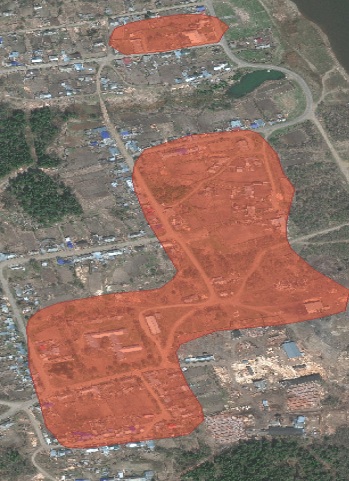 Рисунок 2.1. – Зона действия системы теплоснабженияОписание существующих и перспективных зон действия индивидуальных источников тепловой энергииВ поселке Усть-Кемь теплоснабжение малоэтажных и индивидуальных жилых застроек, а также отдельных зданий коммунально-бытовых и промышленных потребителей, не подключенных к центральному теплоснабжению, осуществляется от индивидуальных источников тепловой энергии.Перспективные балансы тепловой мощности и тепловой нагрузки в перспективных зонах действия источников тепловой энергии, в том числе работающих на единую тепловую сеть, на каждом этапеВ таблице 2.2-2.2.1 приведена информация по годовому потреблению тепловой энергии потребителями (с разбивкой по видам потребления и по группам потребителей), по потерям тепловой энергии в наружных тепловых сетях от источника тепловой энергии, величина собственных нужд источника тепловой энергии, величина производства тепловой энергии по следующим источникам тепловой энергии.Таблица 2.2 - Перспективный баланс тепловой мощности по источнику тепловой энергии - Котельная ул. Заводская 1БТаблица 2.2.1 - Перспективный баланс тепловой мощности по источнику тепловой энергии - Котельная ул. Калинина 5АСуществующие и перспективные балансы теплоносителя3.1. Перспективные балансы производительности водоподготовительных установок и максимального потребления теплоносителя теплопотребляющими установками потребителейПерспективный баланс производительности водоподготовительных установок представлен в таблице 3.1.Перспективные балансы производительности водоподготовительных установок источников тепловой энергии для компенсации потерь теплоносителя в аварийных режимах работы систем теплоснабженияПерспективный баланс производительности водоподготовительных установок для компенсации потерь теплоносителя в аварийных режимах работы систем теплоснабжения муниципального образования представлен в таблице 3.1.-3.1.1.Таблица 3.1- Перспективный баланс производительности водоподготовительных установок котельной ул. Заводская 1БТаблица 3.1.1- Перспективный баланс производительности водоподготовительных установок котельной ул. Калинина 5А4. Основные положения мастер-плана развития систем теплоснабжения поселенияВ соответствии с методическими рекомендациями к разработке (актуализации) схем теплоснабжения п.83 мастер-план схемы теплоснабжения рекомендуется разрабатывать на основании:  решений по строительству генерирующих мощностей с комбинированной выработкой тепловой и электрической энергии, утвержденных в региональных схемах и программах перспективного развития электроэнергетики, разработанных в соответствии с постановлением Правительства Российской Федерации от 17 октября 2009 года N 823 "О схемах и программах перспективного развития электроэнергетики";  решений о теплофикационных турбоагрегатах не прошедших конкурентный отбор мощности в соответствии с постановлением Правительства Российской Федерации от 4 мая 2012 года N 437 "О внесении изменений в некоторые акты Правительства Российской Федерации по вопросам функционирования оптового рынка электрической энергии и мощности";  решений по строительству объектов с комбинированной выработкой тепловой и электрической энергии, утвержденных в соответствии с договорами поставки мощности;  решений по строительству объектов генерации тепловой энергии, утвержденных в программах газификации поселение, городских округов. В п. Усть-Кемь данные решения отсутствуют. Для обеспечения устойчивого теплоснабжения поселка необходимо использовать существующую систему централизованного теплоснабжения.	5. Предложения по строительству, реконструкции и техническому перевооружению источников тепловой энергии	5.1 Предложения по строительству источников тепловой энергии, обеспечивающих перспективную тепловую нагрузку на осваиваемых территориях поселения, городского округа, для которых отсутствует возможность или целесообразность передачи тепловой энергии от существующих или реконструируемых источников тепловой энергииСтроительство новых источников тепловой энергии не планируется.5.2. Предложения по реконструкции источников тепловой энергии, обеспечивающих перспективную тепловую нагрузку в существующих и расширяемых зонах действия источников тепловой энергииРеконструкция с целью обеспечения перспективных нагрузок не планируется.5.3 Предложения по техническому перевооружению источников тепловой энергии с целью повышения эффективности работы систем теплоснабженияРекомендации и предложения для улучшения работы системы теплоснабжения на расчетный период приведены в главе 9 обосновывающих материалов к схеме теплоснабжения.5.4 Графики совместной работы источников тепловой энергии, функционирующих в режиме комбинированной выработки электрической и тепловой энергии, меры по выводу из эксплуатации, консервации и демонтажу избыточных источников тепловой энергии, выработавших нормативный срок службыВывод из эксплуатации существующих источников тепловой энергии, расположенных на территории поселка Усть-Кемь не планируется.5.5 Меры по переоборудованию котельных в источники комбинированной выработки электрической и тепловой энергииРеконструкция котельной для выработки электроэнергии в комбинированном цикле на базе существующих и перспективных тепловых нагрузок не планируется.5.6 Меры по переводу котельных, размещенных в существующих и расширяемых зонах действия источников комбинированной выработки тепловой и электрической энергии, в пиковый режим работыРеконструкция котельной для выработки электроэнергии в комбинированном цикле на базе существующих и перспективных тепловых нагрузок не планируется.5.7 Решения о загрузке источников тепловой энергии, распределении (перераспределении) тепловой нагрузки потребителей тепловой энергии в каждой зоне действия системы теплоснабжения между источниками тепловой энергии, поставляющими тепловую энергию в данной системе теплоснабжения, на каждом этапеЗагрузка источников тепловой энергии приведена в таблице 5.1.-5.1.1.Распределения тепловой нагрузки между источниками тепловой энергии данного сельского поселения не планируется.Таблица 5.1 - Загрузка источников теплоснабженияТаблица 5.1.1 - Загрузка источников теплоснабжения5.8 Оптимальный температурный график отпуска тепловой энергии для каждого источника тепловой энергии или группы источников в системе теплоснабжения, работающей на общую тепловую сеть, устанавливаемый для каждого этапа, и оценку затрат при необходимости его измененияНа котельной для потребителей регулирование отпуска тепла выполнено центральное качественное по нагрузке отопления (за счет изменения температуры теплоносителя в зависимости от температуры наружного воздуха). Температурный график котельной 80/65 °С при расчетной наружной температуре -44°С.Температурный график отпуска тепловой энергии для котельной приведен в таблице 5.2.Таблица 5.2 - Результаты расчета графика температур - 80/65 °С для источников тепловой энергииСогласно СП 131.13330.2018 «Строительная климатология Актуализированная редакция СНиП 23-01-99» принять расчетную температуру наружного воздуха наиболее холодной пятидневки обеспеченностью 0,92 для г. Енисейска . Определить расчетную температуру воздуха внутри помещения как оптимальную температуру воздуха в обслуживаемой зоне жилых зданий согласно ГОСТ 30494-2011. «Здания жилые и общественные. Параметры микроклимата в помещениях»  . Принять расчетные температуры сетевой воды в подающей магистрали , в обратной магистрали . Ввиду отсутствия элеваторных узлов, водоподогревателей систем отопления, принять температуру на вводе в систему отопления потребителей .Выполним расчет и построение отопительно-бытового графика температур с температурой сетевой воды в подающем и обратном трубопроводе. Для температур холодного воздуха  с шагом  определим значение сетевой воды для систем отопления   используя расчетные зависимости (1), (2):	(1)	(2)Определим, используя формулы (3), (4), (5) значения величин (3)(4),(5)Далее произведем расчет температуры сетевой воды в подающем трубопроводе с учетом ветровой нагрузки, используя следующую зависимость:(6)где 	 – скорость ветра, м/с.Выполним данный расчет для скорости ветра 5 м/с, 10 м/с, 15 м/с.Для того, чтобы определить температуру сетевой воды в обратном трубопроводе с учетом ветровой нагрузки  необходимо, используя зависимость (7), определить значение удельного теплового потока q в зависимости от скорости ветра  и температуры наружного воздуха .(7)где 	 – показатель нелинейности теплоотдачи приборов отопления, принимаем 0,3.Определим температуру сетевой воды в обратном трубопроводе, используя зависимость (8).(8)5.9 Предложения по перспективной установленной тепловой мощности каждого источника тепловой энергии с учетом аварийного и перспективного резерва тепловой мощностиУстановленной мощности источника тепловой энергии достаточно для покрытия нагрузки на период разработки схемы теплоснабжения (расчет балансов тепловой мощности приведен в главе 2). При подключении новых перспективных нагрузок к источнику тепловой энергии, при условии возникновения возможного дефицита тепловой мощности, необходимо увеличение установленной мощности источников тепловой энергии.6. Предложения по строительству и реконструкции тепловых сетей6.1 Предложения по строительству и реконструкции тепловых сетей, обеспечивающих перераспределение тепловой нагрузки из зон с дефицитом располагаемой тепловой мощности источников тепловой энергии в зоны с резервом располагаемой тепловой мощности источников тепловой энергииВ муниципальном образовании источников тепловой энергии с дефицитом тепловой мощности не выявлено. Следовательно, реконструкция и строительство тепловых сетей, обеспечивающих перераспределение тепловой нагрузки из зон с дефицитом тепловой мощности в зоны с избытком тепловой мощности, не требуется.6.2 Предложения по строительству и реконструкции тепловых сетей для обеспечения перспективных приростов тепловой нагрузки в осваиваемых районах поселения, городского округа под жилищную, комплексную или производственную застройкуПерспективной застройки не планируется, следовательно, строительство и реконструкции для обеспечения перспективных приростов тепловой нагрузки не требуется.6.3 Предложения по строительству и реконструкции тепловых сетей в целях обеспечения условий, при наличии которых существует возможность поставок тепловой энергии потребителям от различных источников тепловой энергии при сохранении надежности теплоснабженияВ связи с тем, что источников тепловой энергии два, строительство тепловых сетей, обеспечивающих условия, при наличии которых существует возможность поставок тепловой энергии нерационально.6.4 Предложения по строительству и реконструкции тепловых сетей для повышения эффективности функционирования системы теплоснабженияРекомендации и предложения для улучшения работы системы теплоснабжения на расчетный период приведены в главе 9.7. Предложения по переводу открытых систем теплоснабжения(горячего водоснабжения) в закрытые системы горячего водоснабжения	В поселке Усть-Кемь отсутствует открытая система теплоснабжения.8. Перспективные топливные балансыДанный раздел содержит перспективные топливные балансы основного вида топлива для каждого источника тепловой энергии, расположенного в границах муниципального образования.Для источника тепловой энергии расположенного на территории поселка Усть-Кемь основным видом топлива является уголь.В таблице 8.1 приведены годовые расходы основного топлива.В таблице 8.2 приведены результаты расчета топливного баланса в разрезе каждого источника тепловой энергии на каждом этапе.Таблица 8.1 - Годовые расходы основного топливаТаблица 8.2 - Результаты расчета перспективного топливного баланса9. Инвестиции в строительство, реконструкцию и техническое перевооружение9.1 Предложение по величине необходимых инвестиций в строительство, реконструкцию и техническое перевооружение источников тепловой энергии на каждом этапеМодернизация тягодутьевого оборудования котельной с установкой газоочистного оборудованияСогласно ч.7 ст.16 № 96-ФЗ от 04.05.1999 "Об охране атмосферного воздуха", п.8 Правил эксплуатации установок очистки газа, утвержденных приказом Минприроды России № 498 от 15.09.2017: запрещаются размещение и эксплуатация объектов хозяйственной и иной деятельности, которые не имеют предусмотренных правилами охраны атмосферного воздуха установок очистки газов и средств контроля за выбросами загрязняющих веществ в атмосферный воздух;                                                                                                                                                 * п.2.12.2 Правил технической эксплуатации тепловых энергоустановок, утвержденных приказом Министерства энергетики РФ от 24.03.2003 №115: при работе тепловых энергоустановок следует принимать меры для предупреждения или ограничения вредного воздействия на окружающую среду выбросов загрязняющих веществ в атмосферу.                   Таблица 9.1 - Мероприятия и необходимые инвестиции по источникам тепловой энергии	9.2 Предложение по величине необходимых инвестиций в строительство, реконструкцию и техническое перевооружение тепловых сетей, насосных станций и тепловых пунктов на каждом этапеТаблица 9.2 - Мероприятия и необходимые инвестиции по тепловым сетям9.3 Предложения по величине инвестиций в строительство, реконструкцию и техническое перевооружение в связи с изменениями температурного графика и гидравлического режима работы системы теплоснабженияУтвержденный температурный график обеспечивает выполнение требований нормативных документов относительно температуры внутреннего воздуха отапливаемых помещений и на момент разработки схемы теплоснабжения, не требуется каких-либо дополнительных инвестиций.10. Решение о присвоении статуса единой теплоснабжающей организации В соответствии со статьей 4 (пункт 2) Федерального закона от 27 июля 2010 г. № 190-ФЗ "О теплоснабжении" Правительство Российской Федерации сформировало Правила организации теплоснабжения, утвержденные Постановлением от 8 августа 2012 г. № 808, предписывающие выбор единых теплоснабжающих организаций. Статус единой теплоснабжающей организации присваивается теплоснабжающей и (или) теплосетевой организации решением органа местного самоуправления при утверждении или актуализации схемы теплоснабжения поселения. Статья 2 пункт 7 Правил организации теплоснабжения устанавливает критерии определения единой теплоснабжающей организации: - владение на праве собственности или ином законном основании источниками тепловой энергии с наибольшей совокупной установленной тепловой мощностью в границах зоны деятельности единой теплоснабжающей организации или тепловыми сетями, к которым непосредственно подключены источники тепловой энергии с наибольшей совокупной установленной тепловой мощностью в границах зоны деятельности единой теплоснабжающей организации; - размер уставного (складочного) капитала хозяйственного товарищества или общества, уставного фонда унитарного предприятия должен быть не менее остаточной балансовой стоимости источников тепла и тепловых сетей, которыми указанная организация владеет на праве собственности или ином законом основании в границах зоны деятельности единой теплоснабжающей организации. Размер уставного капитала и остаточная балансовая стоимость имущества определяются по данным бухгалтерской отчетности на последнюю отчетную дату перед подачей заявки на присвоение статуса единой теплоснабжающей организации; Таблица 10.1 – Реестр зон ЕТОООО «Енисейэнергоком» осуществляет деятельность по производству и передаче тепловой энергии потребителям в п. Усть-Кемь. В хозяйственном ведении ООО «Енисейэнергоком» находятся тепловые сети и 2 автономные отопительные котельные, находящиеся в п. Усть-Кемь. Организация имеет необходимый персонал и техническое оснащение для осуществления эксплуатации и проведения ремонтных работ объекта производства и передачи тепловой энергии. 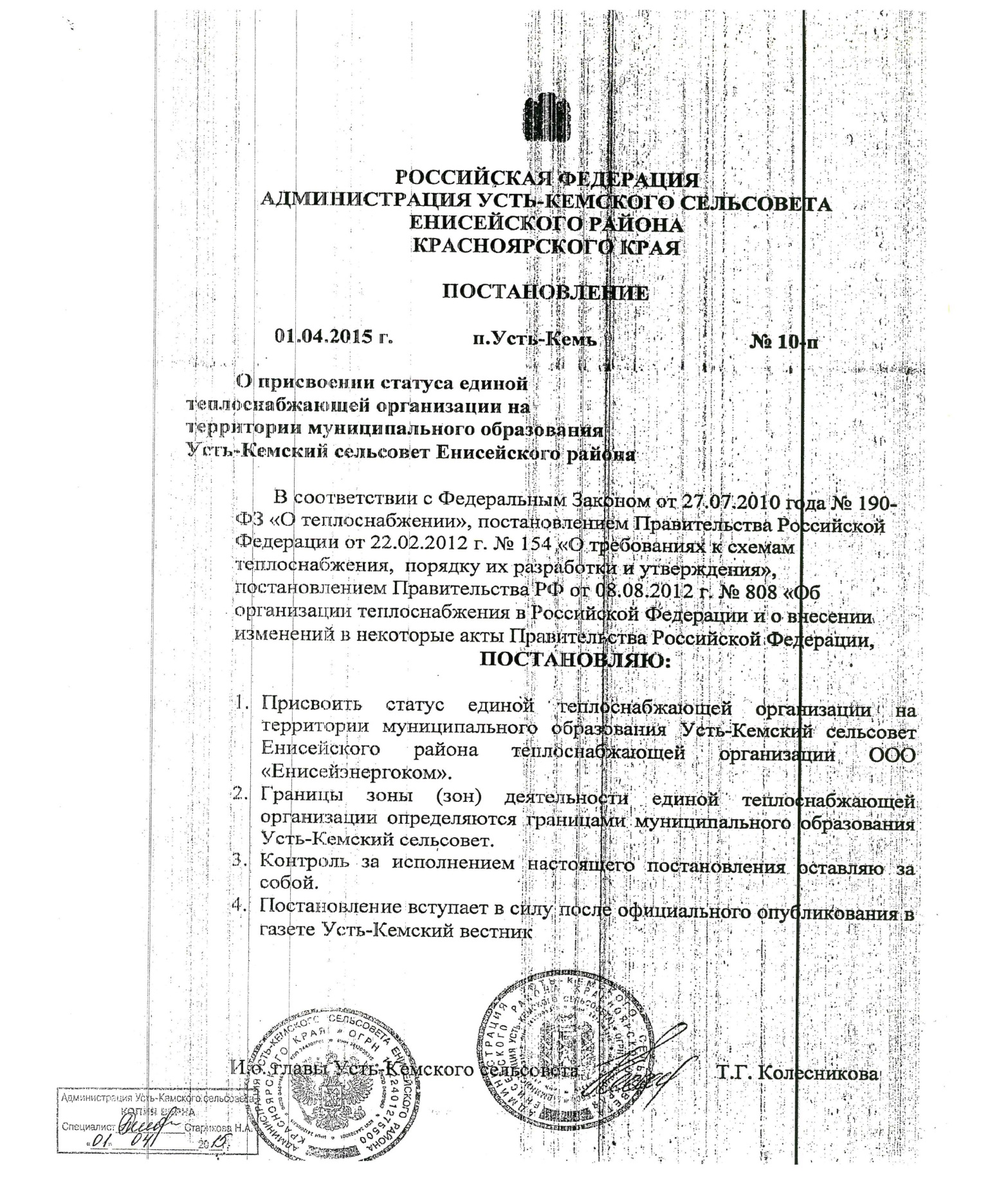 11. Решение о распределении тепловой нагрузки между источникамитепловой энергииДефицитов тепловой мощности на источниках тепловой энергии, расположенных в поселке Усть-Кемь не выявлено.Строительство резервных тепловых сетей между источниками тепловой энергии для повышения эффективности функционирования системы теплоснабжения не предусмотрено по причине удаленности котельных друг от друга.12. Решение по бесхозяйным тепловым сетямСтатья 15, пункт 6. Федерального закона от 27 июля 2010 года № 190-ФЗ: «В случае выявления бесхозяйных тепловых сетей (тепловых сетей, не имеющих эксплуатирующей организации) орган местного самоуправления поселения или городского округа до признания права собственности на указанные бесхозяйные тепловые сети в течение тридцати дней с даты их выявления обязан определить теплосетевую организацию, тепловые сети которой непосредственно соединены с указанными бесхозяйными тепловыми сетями, или единую теплоснабжающую организацию в системе теплоснабжения, в которую входят указанные бесхозяйные тепловые сети и которая осуществляет содержание и обслуживание указанных бесхозяйных тепловых сетей. Орган регулирования обязан включить затраты на содержание и обслуживание бесхозяйных тепловых сетей в тарифы соответствующей организации на следующий период регулирования».Принятие на учет бесхозяйных тепловых сетей (тепловых сетей, не имеющих эксплуатирующей организации) осуществляется на основании постановления Правительства РФ от 17.09.2003г. № 580.На основании статьи 225 Гражданского кодекса РФ по истечении года со дня постановки бесхозяйной недвижимой вещи на учет орган, уполномоченный управлять муниципальным имуществом, может обратиться в суд с требованием о признании права муниципальной собственности на эту вещь.По результатам инвентаризации бесхозных тепловых сетей на территории поселения не выявлено.13. Синхронизация схемы теплоснабжения со схемой газоснабжения и газификации субъекта Российской Федерации и (или) поселения, схемой и программой развития электроэнергетики, а также со схемой водоснабжения и водоотведения поселения13.1 Описание решений (на основе утвержденной региональной (межрегиональной) программы газификации жилищно-коммунального хозяйства, промышленных и иных организаций) о развитии соответствующей системы газоснабжения в части обеспечения топливом источников тепловой энергии. Поселок Усть-Кемь не газифицирован. 13.2 Описание проблем организации газоснабжения источников тепловой энергии. Поселок Усть-Кемь не газифицирован.13.3 Предложения по корректировке, утвержденной (разработке) региональной (межрегиональной) программы газификации жилищно-коммунального хозяйства, промышленных и иных организаций для обеспечения согласованности такой программы с указанными в схеме теплоснабжения решениями о развитии источников тепловой энергии и систем теплоснабжения. Поселок Усть-Кемь не газифицирован.13.4. Описание решений (вырабатываемых с учетом положений утвержденной схемы и программы развития Единой энергетической системы России) о строительстве, реконструкции, техническом перевооружении, выводе из эксплуатации источников тепловой энергии и генерирующих объектов, включая входящее в их состав оборудование, функционирующих в режиме комбинированной выработки электрической и тепловой энергии, в части перспективных балансов тепловой мощности в схемах теплоснабжения. Размещение источников, функционирующих в режиме комбинированной выработки электрической и тепловой энергии, на территории поселка Усть-Кемь не намечается. 13.5 Предложения по строительству генерирующих объектов, функционирующих в режиме комбинированной выработки электрической и тепловой энергии, указанных в схеме теплоснабжения, для их учета при разработке схемы и программы перспективного развития электроэнергетики субъекта Российской Федерации, схемы и программы развития Единой энергетической системы России, содержащие в том числе описание участия указанных объектов в перспективных балансах тепловой мощности и энергии. Размещение источников, функционирующих в режиме комбинированной выработки электрической и тепловой энергии, на территории поселка Усть-Кемь не намечается. 13.6 Описание решений (вырабатываемых с учетом положений утвержденной схемы водоснабжения поселения, городского поселения, города федерального значения) о развитии соответствующей системы водоснабжения в части, относящейся к системам теплоснабжения. Указанные решения не предусмотрены. 13.7 Предложения по корректировке, утвержденной (разработке) схемы водоснабжения поселения, городского поселения, города федерального значения для обеспечения согласованности такой схемы и указанных в схеме теплоснабжения решений о развитии источников тепловой энергии и систем теплоснабжения. Указанные предложения не предусмотрены.14. Индикаторы развития систем теплоснабжения поселения, городского округа, города федерального значенияКотельная ул. Заводская 1БКотельная ул. Калинина 5А15. Ценовые (тарифные) последствияРасчет ценовых последствий выполнен в соответствии с Методическими указаниями по расчету тарифов в сфере теплоснабжения.В таблице ниже представлен расчет тарифных последствий на период 2023-2028 гг.Список литературы1. Федеральный Закон №190 «О теплоснабжении» от 27.07.2010 г. 2. Постановление Правительства РФ № 154 «О требованиях к схемам теплоснабжения, порядку их разработки и утверждения» от 22.02.2012 г. 3. Методические рекомендации по разработке схем теплоснабжения в соответствии с п.3 ПП РФ от 22.02.2012г. №154. 4. Методика определения потребности в топливе, электрической энергии и воде при производстве и передаче тепловой энергии и теплоносителей в системах коммунального теплоснабжения МДК 4-05.2004. 5. Инструкция по организации в Минэнерго России работы по расчету и обоснованию нормативов технологических потерь при передаче тепловой энергии, утвержденной приказом Минэнерго России 30.12.2008 г. № 235 6. Нормы проектирования тепловой изоляции для трубопроводов и оборудования электростанций и тепловых сетей. – М.: Государственное энергетическое издательство, 1959. 7. СНиП 2.04.14-88.Тепловая изоляция оборудования и трубопроводов. – М.: ЦИТП Госстроя СССР, 1989. 8. СНиП 2.04.14-88*. Тепловая изоляция оборудования и трубопроводов/Госстрой России. – М.: ГУП ЦПП, 1998. 9. СНиП 23.02.2003. Тепловая защита зданий 10. СНиП 41.02.2003. Тепловые сети. 11. СНиП 23.01.99 Строительная климатология. 12. СНиП 41.01.2003 Отопление, вентиляция, кондиционирование. 13. Федеральный закон от 23.11.2009 № 261-ФЗ «Об энергосбережении и о повышении энергетической эффективности и о внесении изменений в отдельные законодательные акты Российской Федерации»; 14. СП 41-101-95 «Проектирование тепловых пунктов» 15. Постановление Правительства Российской Федерации от 08.08.2012г. №808 «Об организации теплоснабжения в Российской Федерации и о внесении изменений в некоторые акты Правительства Российской Федерации»; 95 16. Федеральный закон от 07.12.2011 № 416-ФЗ «О водоснабжении и водоотведении» в части требований к эксплуатации открытых систем теплоснабжения 17. Федеральный закон от 07.12.2011 № 417-ФЗ «О внесении изменений в законодательные акты РФ…» в части изменений в закон «О теплоснабжении» 18. РД 50-34.698-90 «Комплекс стандартов и руководящих документов на автоматизированные системы»; 19. Градостроительный кодекс Российской Федерации.Вид (назначение) строительных фондов2022г.2023г.2024-2028г.Индивидуальные жилые дома176017601760Многоквартирныедома---Общественныездания3769,53769,53769,5Производственныезданияпромышленныхпредприятий---Наименованиепотребителя2022г.2023г.2024-2028гг.Тепловая нагрузка, Гкал/час, в том числе:ул. Заводская 1Бул. Калинина 5А0,420,020,420,020,420,02отопление0,440,440,44вентиляция0,0000,0000,000ГВС0,00,00,0Прирост площади строительных фондов, м20,00,00,0Прирост тепловой нагрузки, Гкал/час, в том числе:0,0000,0000,000отопление0,0000,0000,000вентиляция0,0000,0000,000ГВС0,0000,0000,000№ п/пНаименование параметраЕдиница измеренияп. Усть-Кемь, ул. Заводская, 1Б1Площадь зоны действия источникакм20,1352Количество подключений в зоне действия источникаед.243Суммарная присоединенная нагрузка всех потребителейГкал/час0,4204Расстояние от источника тепла до наиболее удаленного потребителякм0,6075Расчетная температура в подающем трубопроводеC806Расчетная температура в обратном трубопроводеС657Среднее число абонентов на единицу площади зоны действия источника теплоснабжения1/км2178,3468Теплоплотность районаГкал/ч*км23,1219Материальная характеристикам2346,00010Стоимость сетей и оборудования на них (по НЦС без НДС)руб43352851,011Удельная стоимость материальной характеристики сетейруб/м2125297,25712Поправочный коэффициент (1,3 для ТЭЦ и 1 для котельных)-1,00013Эффективный радиускм0,964№ п/пНаименование параметраЕдиница измеренияп. Усть-Кемь, ул. Калинина, 5А1Площадь зоны действия источникакм20,0052Количество подключений в зоне действия источникаед.23Суммарная присоединенная нагрузка всех потребителейГкал/час0,0204Расстояние от источника тепла до наиболее удаленного потребителякм0,0745Расчетная температура в подающем трубопроводеC806Расчетная температура в обратном трубопроводеС657Среднее число абонентов на единицу площади зоны действия источника теплоснабжения1/км2434,2168Теплоплотность районаГкал/ч*км24,3429Материальная характеристикам27,21610Стоимость сетей и оборудования на них (по НЦС без НДС)руб1208750,011Удельная стоимость материальной характеристики сетейруб/м2167505,05812Поправочный коэффициент (1,3 для ТЭЦ и 1 для котельных)-1,00013Эффективный радиускм0,747Наименование показателя2022 г.2023 г.2024-2028 гг.Установленная мощность, Гкал/час2,52,52,9Располагаемая мощность, Гкал/час2,242,241,89Мощность НЕТТО, Гкал/час2,23012,23011,888Присоединённая нагрузка, Гкал/час0,430,430,42Подключенная нагрузка, Гкал/час0,60,60,476Выработка тепловой энергии всего, Гкал/год1310,161354,51546,12Расход на собственные нужды, Гкал/год49,2149,4446,38Отпуск в сеть, Гкал/год1260,951305,061499,74Потери, Гкал/год312,35366,76544,77Полезный отпуск, всего в т. ч., Гкал/год948,60938,3954,97Резерв/Дефицит тепловой мощности, %73,173,175,0Коэффициент загрузки0,2690,2690,25Наименование показателя2022 г.2023 г.2024-2028 гг.Установленная мощность, Гкал/час0,30,30,3Располагаемая мощность, Гкал/час0,280,280,28Мощность НЕТТО, Гкал/час0,27910,27910,279Присоединённая нагрузка, Гкал/час0,050,050,02Подключенная нагрузка, Гкал/час0,0650,0650,03Выработка тепловой энергии всего, Гкал/год329,5329,5329,5Расход на собственные нужды, Гкал/год5,565,565,56Отпуск в сеть, Гкал/год323,94323,94323,94Потери, Гкал/год80,2480,2480,24Полезный отпуск, всего в т. ч., Гкал/год243,7243,7243,7Резерв/Дефицит тепловой мощности, %76,776,791,0Коэффициент загрузки0,2330,2330,09ПериодЗаполнение тепловой сети, т/чПодпитка тепловой сети, т/чЗаполнение системы отопления потребителей, тПодпитка тепловой сети в аварийном режиме, т/чКотельная Котельная Котельная Котельная Котельная 2022 г.19,8620,1843,681,342023 г.19,8620,1843,681,342024-2028 гг.19,8620,1843,681,34ПериодЗаполнение тепловой сети, т/чПодпитка тепловой сети, т/чЗаполнение системы отопления потребителей, тПодпитка тепловой сети в аварийном режиме, т/чКотельная Котельная Котельная Котельная Котельная 2022 г.0,4080,0155,460,1172023 г.0,4080,0155,460,1172024-2028 гг.0,4080,0155,460,117ПериодЗагрузка источников тепловой энергии, Гкал/часПериодКотельная ул. Заводская 1Б2022 г.0,4762023 г.0,4762024-2028 гг.0,476ПериодЗагрузка источников тепловой энергии, Гкал/часПериодКотельная ул. Калинина 5А2022 г.0,032023 г.0,032024-2028 гг.0,03Температура наружного воздуха, °СТемпература воды в подающем трубопроводе, °СТемпература воды в обратном трубопроводе, °СТемпература в подающем трубопроводе при скорости ветраТемпература в подающем трубопроводе при скорости ветраТемпература в подающем трубопроводе при скорости ветраТемпература наружного воздуха, °СТемпература воды в подающем трубопроводе, °СТемпература воды в обратном трубопроводе, °С5м/с10м/с15м/с1043394344458454045464764641464749447424749502494349505205044505153-25145515354-45346535456-65447545657-85548555759-105748575860-125849586062-145950596163-166051606264-186252626466-206353636567-226454646769-246655666870-266756676972-286857687173-307058707275-327159717376-347260727577-367360737679-387561757880-4076627679-4277637780-44806580Наименование источника тепловой энергииВид топливаГодовой расход основного топлива, тонн/годКотельная ул. Заводская 1БУголь 666,62Котельная ул. Калинина 5АУголь143,32ПериодРасход топлива на выработку, т.у.т.Расход топлива на собственные нужды, т.у.т.Расход топлива на отпуск в сеть, т.у.т.Расход топлива на потери, т.у.т.Расход топлива на полезный отпуск, т.у.т.Котельная ул. Заводская 1БКотельная ул. Заводская 1БКотельная ул. Заводская 1БКотельная ул. Заводская 1БКотельная ул. Заводская 1БКотельная ул. Заводская 1Б2022 г.340,1710,76329,4181,60247,812023 г.352,0410,76341,2881,60259,682024-2028 гг.397,9810,70387,30140,61246,70Котельная ул. Калинина 5АКотельная ул. Калинина 5АКотельная ул. Калинина 5АКотельная ул. Калинина 5АКотельная ул. Калинина 5АКотельная ул. Калинина 5А2022 г.85,552,6982,8420,5262,322023 г.85,552,6982,8420,5262,322024-2028 гг.85,552,6982,8420,5262,32Наименование2024г.2025г.2026г.2027г.2028г.2029 г.2030г.2031г.2032г.2033г.Итого,тыс.руб.Модернизация источника ул. Заводская 1Б, тыс.руб.0,000,000,000,000,000,000,000,002970,850,002 970,85Модернизация источника ул. Калинина 5А, тыс.руб0,000,000,000,000,000,000,000,000,001480,791480,79Наименование2020г.2021г.2022г.2023г.2024г.2025г.2026г.2027г.2028г.Итого,тыс.руб.Реконструкция теплотрасс, тыс.руб.0,00,00,00,00,00,00,00,00,00,0Зона ЕТОИсточник тепловой энергииВладелецВладелецЭксплуатирующая организацияЭксплуатирующая организацияЗона ЕТОИсточник тепловой энергииИсточник тепловой энергииТепловая сетьИсточник тепловой энергииТепловая сеть1Котельная ул. Заводская 1БАдминистрация Енисейского районаАдминистрация Енисейского районаООО «Енисейэнергоком»ООО «Енисейэнергоком2Котельная ул. Калинина 5ААдминистрация Енисейского районаАдминистрация Енисейского районаООО «Енисейэнергоком»ООО «Енисейэнергоком№ п/п Индикатор Ед.изм. Базовое значение Перспективное значение до 2028 г. 1 Количество прекращений подачи тепловой энергии, теплоносителя в результате технологических нарушений на тепловых сетях Ед. --2 Количество прекращений подачи тепловой энергии, теплоносителя в результате технологических нарушений на источниках тепловой энергии Ед. --3 Удельный расход условного топлива на единицу тепловой энергии, отпускаемой с коллекторов источников тепловой энергии кг.у.т./Гкал 257,8257,84 Отношение величины технологических потерь тепловой энергии, теплоносителя к материальной характеристике тепловой сети Гкал/ м2 4.1 Котельная п. Усть-КемьГкал/ м2 2,312,315 Коэффициент использования установленной тепловой мощности 5.1 Котельная п. Усть-Кемь1,01,06 Удельная материальная характеристика тепловых сетей, приведенная к расчетной тепловой нагрузке 161,4м2/Гкал 6.1 Котельная п. Усть-Кемь0,1040,1047 Доля тепловой энергии, выработанной в комбинированном режиме % 008 Удельный расход условного топлива на отпуск электрической энергии т.у.т./ кВт --9 Коэффициент использования теплоты топлива --10 Доля отпуска тепловой энергии, осуществляемого потребителям по приборам учета, в общем объеме отпущенной тепловой энергии % 00№ п/п Индикатор Ед.изм. Базовое значение Перспективное значение до 2028 г. 1 Количество прекращений подачи тепловой энергии, теплоносителя в результате технологических нарушений на тепловых сетях Ед. --2 Количество прекращений подачи тепловой энергии, теплоносителя в результате технологических нарушений на источниках тепловой энергии Ед. --3 Удельный расход условного топлива на единицу тепловой энергии, отпускаемой с коллекторов источников тепловой энергии кг.у.т./Гкал 257,8257,84 Отношение величины технологических потерь тепловой энергии, теплоносителя к материальной характеристике тепловой сети 4,6Гкал/ м2 4.1 Котельная п. Усть-КемьГкал/ м2 9,29,25 Коэффициент использования установленной тепловой мощности 5.1 Котельная п. Усть-Кемь1,01,06 Удельная материальная характеристика тепловых сетей, приведенная к расчетной тепловой нагрузке м2/Гкал 6.1 Котельная п. Усть-Кемь0,0260,0267 Доля тепловой энергии, выработанной в комбинированном режиме % 008 Удельный расход условного топлива на отпуск электрической энергии т.у.т./ кВт --9 Коэффициент использования теплоты топлива --10 Доля отпуска тепловой энергии, осуществляемого потребителям по приборам учета, в общем объеме отпущенной тепловой энергии % 00Наименование расходаУСТЬ-КЕМЬУСТЬ-КЕМЬУСТЬ-КЕМЬУСТЬ-КЕМЬУСТЬ-КЕМЬУСТЬ-КЕМЬНаименование расходаМТП 2023ДПР потребность 2024ДПР потребность 2025ДПР потребность 2026ДПР потребность 2027ДПР потребность 2028Операционные (подконтрольные) расходы9 069,1915 818,4816 291,0616 773,2717 269,7617 780,95 Неподконтрольные расходы - 3 094,00- 6 355,04- 3 691,01- 1 717,10384,183 988,68 Расходы на приобретение энергетических ресурсов, холодной воды и теплоносителя 3611,384793,244986,305185,755393,185608,91 Расходы на топливо 2165,672591,722696,112803,962916,113032,76 Расходы на электрическую энергию 933,631600,421664,891731,481800,741872,77 Расходы на тепловую энергию ------ Расходы на холодную воду 512,08601,09625,30650,32676,33703,38 Расходы на теплоноситель ------ Прибыль, 5% 371,05583,25744,51871,901006,551217,29 Выпадающие доходы/экономия средств 2982,11----- ИТОГО  расходов, в т.ч.: 12939,7314839,9218330,8621113,8324053,6828595,831 полугодие7 279,307 105,719 135,7010 861,3812 110,2514 107,652 полугодие5 660,437 734,219 195,1610 252,4411 943,4314 488,17Полезный отпуск, тыс. Гкал1,181,201,201,201,201,201 полугодие0,6650,6490,6490,6490,6490,6492 полугодие0,5170,5500,5500,5500,5500,550Тариф10 946,6112 380,3415 292,6917 614,4120 067,0123 856,341 полугодие10 946,6110 946,6114 073,8816 732,3618 656,2921 733,362 полугодие10 946,6114 073,8816 732,3618 656,2921 733,3626 364,01Рост %100,00128,57%118,89%111,50%116,49%121,31%